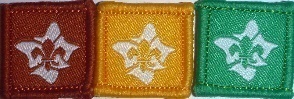 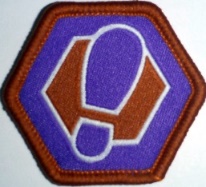   Milestone Badge 1                   24    Participations                            2 Assists                             1  LeadCheck on your Term program for what parts have been done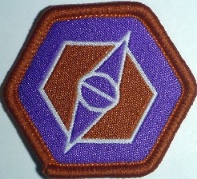 Milestone Badge 2                    20    Participations                          3  Assists                               2  Leads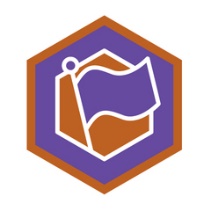 Milestone Badge 3                   16    Participations                              4 Assists                              4   Leads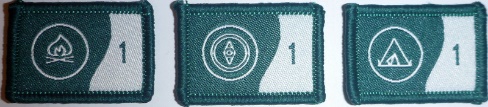 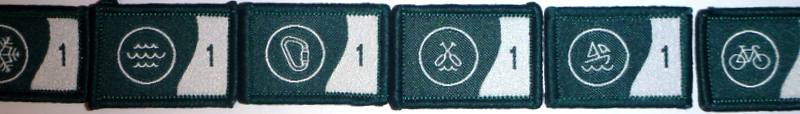 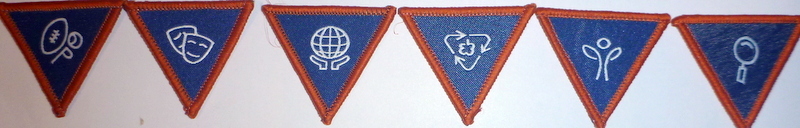 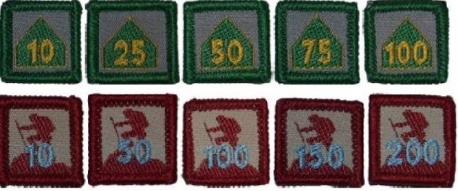 See badges on separate sheet     sample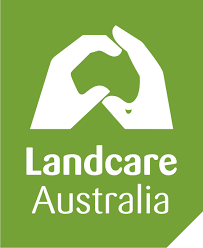 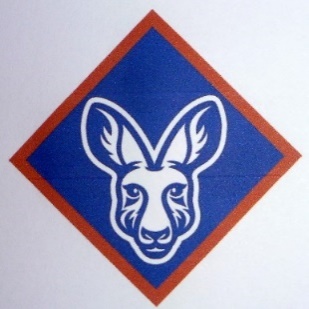 NAME:      Joey Scouts          Joined Section date: PL/patrol                DOB   8th birthday date:INTRODUCTION TO SCOUTING        discussion with PL / Leader                                date:INTRODUCTION TO THE SECTION   discussion with PL / Leader                                date: Nights/activities123456121CommunityCreativeOutdoorsPersonal Growth               Awarded Nights/activities1234512312CommunityCreativeOutdoorsPersonal Growth               Awarded Nights/activities123412341234CommunityCreativeOutdoorsPersonal Growth               AwardedOUTDOOR ADVENTURE SKILLS     OAS      3 Core skills           *  Check your LOG & OnlineOUTDOOR ADVENTURE SKILLS     OAS      3 Core skills           *  Check your LOG & OnlineOUTDOOR ADVENTURE SKILLS     OAS      3 Core skills           *  Check your LOG & OnlineOUTDOOR ADVENTURE SKILLS     OAS      3 Core skills           *  Check your LOG & OnlineOUTDOOR ADVENTURE SKILLS     OAS      3 Core skills           *  Check your LOG & OnlineBADGESTAGE 1STAGE 2BUSHCRAFTBUSHWALKINGCAMPINGOUTDOOR  ADVENTURE  SKILLS     OAS      6 other skills           *  Check your LOG & OnlineOUTDOOR  ADVENTURE  SKILLS     OAS      6 other skills           *  Check your LOG & OnlineOUTDOOR  ADVENTURE  SKILLS     OAS      6 other skills           *  Check your LOG & OnlineOUTDOOR  ADVENTURE  SKILLS     OAS      6 other skills           *  Check your LOG & OnlineOUTDOOR  ADVENTURE  SKILLS     OAS      6 other skills           *  Check your LOG & OnlineBADGESTAGE 1STAGE 2Alpine- skiingAquatics, swimmingEtcBoating- sailing Paddling, canoeingCyclingVertical, climbing, caveSPECIAL INTEREST AREA  BADGES     SIA      * Your choice, design your challenge – 2  hours eachAdventure & SportArts & LiteratureCreating a Better WorldEnvironmentGrowth & DevelopmentSTEM & InnovationCAMPER AWARD    Update logDepicts total number of nights spent under canvasIncrements as  10, 25, 50, 75 & 100 nights See LOG & Terrain recordsWALKABOUT AWARD  Update logDepicts total number of kilometres covered on Scouting ActivitiesIncrements as 10, 50, 100, 150, 200, 300, 400 & 500 kilometresSee LOG & Terrain recordsADDITIONAL AWARDS   see record bookADDITIONAL AWARDS   see record bookADDITIONAL AWARDS   see record bookADDITIONAL AWARDS   see record bookLANDCAREParticipate in 3 National accredited environment events. See bookEvent 1: _______________Time Spent :  ___________ Date:   ______ _________Event 2: _________________Time Spent :  _____________ Date:   ______ _________Event 3: _________________Time Spent :  _____________ Date:   ______ _________MESSENGERS of PEACESee bookLearn about the Messengers of Peace initiative in a Joey Scout meeting or online.Date Completed:Participate in a community involvement action organised together with your Patrol.Date Completed:Share your actions online with the help of an adult at scout.org/messenger of peaceDate Completed:THEIR SERVICE –OUR HERITAGEThis award is achieved annually commencing 25th AprilParticipate in 3 ActivitiesSuggestions are:ANZAC DayRemembrance DayInvite Veteran to a meeting or visit Veterans HomeMaintain local MemorialVisit Tomb of the Unknown SolderWORLD ENVIRONMENT BADGESee book:   A. Explore & B. Take actionDiscuss with leaders and patrolPEAK AWARD                JOEY SCOUT CHALLENGE AWARD                                            DatesPEAK AWARD                JOEY SCOUT CHALLENGE AWARD                                            DatesPEAK AWARD                JOEY SCOUT CHALLENGE AWARD                                            DatesPEAK AWARD                JOEY SCOUT CHALLENGE AWARD                                            DatesMilestone 3 Badge  Outdoor Adventure Skills.         Minimum of Stage 1 in each of the 3 Core skillsOutdoor Adventure Skills.         Minimum of Stage 1 in each of the 3 Core skillsOutdoor Adventure Skills.         Minimum of Stage 1 in each of the 3 Core skillsOutdoor Adventure Skills.         Minimum of Stage 1 in each of the 3 Core skillsBushcraft        Stage 1     (minimum)Bushcraft        Stage 1     (minimum)Bushwalking   Stage 1          “Bushwalking   Stage 1          “Camping         Stage 1          “   Camping         Stage 1          “   Others:Others:6 Special Interest Areas    Minimum choice of 2 from the 6 areas -  2 hours each6 Special Interest Areas    Minimum choice of 2 from the 6 areas -  2 hours each1.1.2.2.3.3.4.4.556.6.Adventurous Journey    participate in a journey of at least 3 hoursAdventurous Journey    participate in a journey of at least 3 hoursPersonal Reflection        review of what has been achievedPersonal Reflection        review of what has been achievedNote there is no Leadership course required for JoeysNote there is no Leadership course required for Joeys